          INVITATIONUN Integrated Missions and the Relationship with Humanitarian organisations.                A Partnership at Risk?   A seminar for national and international participants.                                                               November 18-19, 2013       INVITATION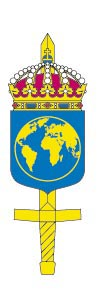  UN Integrated Missions and the Relationship with Humanitarian organisations. A Partnership at Risk?     A seminar for national and international participants.                                                 SWEDINT                                Swedish Armed Forces International Centre/                              The Royal Life Guards, Kungsängen, SwedenThe Swedish Armed Forces International Centre, SWEDINT, hereby cordially invites you to participate in a seminar on the relationship between UN Missions and humanitarian organisations.The Seminar aims to engage both international, and national, actors in order to explore and develop more effective standards for training, monitoring and implementing complex mandates.Focus will be on the civilian, military and police components in an UN integrated mission and their interaction with humanitarian organisations in order to reach a common understanding of the difficulties in a mission area. The seminar will try to find ways how to improve the relationship and enhance the relationship between the integrated mission structures and humanitarian organisationsThe seminar will address separate aspects and will include lead-in presentations and group studies with presentations. No seminar fee will be charged. Participants are expected to bear their own costs regarding travel, food and lodging.The nearest hotel is Welcome Hotel  in Järfälla/Barkarby. E-mail: info@welcomehotel.seTel: +46(0)8-621 61 00www.welcomehotel.sePrices at SWEDINT:			Lunch	80 SEKA number of representatives from civilian-, police, and military organisations have been invited to attend.The draft agenda is attached to this letter.The language for the conference will be English without translationDetails of attendance (Name, organisation, address, telephone, e-mail address, etc.) should be forwarded to the points of contact for this seminar, Mr. Frank Larsson, Tel: 46/8/5845 2654 - fax: 46/8/5845 2620, e-mail: frank.larsson@mil.se Capt. Petter Wahlgren, Tel: 46/8/5845 2653-fax46/8/5845 2620, e-mail: petter.wahlgren@mil.se   NLT November 11, 2013For those attending, information and forms you are required to fill out are to be found at http://www.mil.seClick on SWEDINT, than click on Info to Admitted Students and you will find RFV under Related Documents.Forms to be filled out: Request for visit (RFV): Fill immediately out the RFV! If you have any questions regarding this document, please contact protocol@mil.se If you represent a government agency (e.g. the Armed Forces, the Police) you must send the RFV to your defence attaché accredited to Sweden (or Embassy in Sweden). If you represent an organisation other than governmental (e.g. NATO, UN, the Red Cross) you must send the RFV to the Swedish Supreme Commander’s Protocol Department via e-mail protocol@mil.se (scanned copy) or fax +46 8 788 79 31. Subsequent additional contacts (practical arrangements, supporting documents etc.) will be sent to the attendees once the request for visit procedures has been completedLena Persson HerlitzCO SWEDINTDraft AgendaMonday November 18Coffee and Registration before 09.00 to the course administration, main entrance SWEDINT.Please inform guards at the main gate that you will attend a seminar at SWEDINT. 09.30-09.45                        Welcome address:                                            CO SWEDINT COL Lena Persson Herlitz09.45-10:15                        Introductory speaker		Minister Elisabeth Rehn10.15- 10.30	Presentation by Mr. Frank Larsson, SWEDINT. Present situation in civil, police and military co-operation and co-ordination.	Aim with the seminar10.45-11.45		Relationsship with UN from a NGO perspective		Ms Erin A Weir, Norwegian Refugee Council (NRC)11.45-  12.45                	 Lunch break12.45-13.30   	The impact of integrated missions on humanitarian    principles: an NGO perspective.Mr Pieter-Jan van Eggermont, Doctors without borders/MSF13.45-14.30                        UN CIMIC and Humanitarian Civil			                      Military Coordination UN CMCoord                     		Christopher Holshek		Colonel, U.S Army Civil Affairs (ret.) 	14.30-15.00                        Coffee break15.00-16.00	UN OCHA and Humanitarian Coordination in SomaliaMr. Paul Rafter16.00-17.00                       Panel discussions       19.00 (NLT)	                    Dinner hosted by SWEDINTTuesday November 1908.00-10.00    	Study group work10.00-11.30		Presentation by study groups		 	Closing remarks:Mailing listDanish Armed Forces Operational Danish Defence Personnel Organisation, NATO & INTOPS Finnish Joint Forces Command, J1/J7, , FI-00131 , FinlandFinnish Army Command, G1, PO Box 145, FI-50101,MIKKELI, FinlandFinnish Defence Forces International Centre, FINCENT, Norwegian Defence International Centre, NODEFIC, Embassy of  ()Embassy of  ()Embassy of  ()Embassy of  ()Embassy of  ()Embassy of  ()Embassy of  ()Embassy of  ()Embassy of  ()Embassy of  ()Embassy of  ()Embassy of  ()Embassy of  ()Embassy of  ()Embassy of  ()Embassy of  ()Embassy of  ()Embassy of  ()Embassy of  ()Embassy of  ()Embassy of  ()Embassy of  ()Embassy of  ()Embassy of  ()Embassy of  ()Embassy of  ()Embassy of  ()Embassy of  ()Embassy of  ()Embassy of  ()Embassy of  the Republic of the  ()Embassy of the Democratic  of  ()Embassy of  ()Embassy of the Grand Duchy of  ()Embassy of * ()Embassy of the  of  ()Embassy of  ()Embassy of the  of  ()Embassy of  ()Embassy of  ()Embassy of the  of  ()Embassy of  ()Embassy of  ()Embassy of  ()Embassy of  ()Embassy of  ()Embassy of  ()Embassy of The Nederland’s ()Embassy of  ()Embassy of New Zealand (Belgium)Embassy of  ()Embassy of  ()Embassy of  ()Embassy of the Sultanate of  ()Embassy of  ()Embassy of  ()Embassy of  ()Embassy of The  ()Embassy of  ()Embassy of  ()Embassy of  ()Embassy of  ()Embassy of  ()Embassy of the  of  ()*  (FYROM)Permanent Delegation of  to the EU, - Through the Permanent Delegation of :   - European Community Humanitarian Office   - European Union Crisis Management Group   - European Union Monitoring Permanent  of  to the OSCE, - Through the Permanent  of :   - Permanent Missions of OSCE participating states   - OSCE secretariat and organisationSWE PLT for distribution to SHAPE and other PLT and NMRs.Distribution via E-mail to:  lars.carlstein@pims.org	(For courses announced in i ePRIME).Other organizations (through SWEDINT)Peace Support Training Centre Vimy , 		BirkesrodThe Danish Logistic Centre, Vordingborg	Vordingborg	ACCORD Director, 		Umhlanga RocksAkademic der Polizei Baden-Wurttemberg Wertheim Branch,  WertheimCentre for Conflict Resolution, Rondebcsc	Rondebcsc   of Excellence,  EnschedeFolke Bernadotte Academy, Sandöverken	SandöverkenForum Syd, 	General Inspectorate of Police International Relations Section, 		ICRC  DD/DFA, 	Infanterischule, German UN Training Centre, Hammelburg	HammelburgInstitute for Security Studies, Dr Jakkie Cilliers Executive Director, South Africa	SydafrikaSwedish Civil Contingencies Agency (MSB), 	Life Peace Institute (Liv och Fredsinstitutet), Uppsala	UppsalaMedecins sans Frontiers (Läkare utan Gränser), Stockholm	StockholmNational Defence Collage (Förvarshögskolan), Stockholm	Stockholm	Nea santa, KilkisNational Police Service, Sofia	Save the Children (Rädda Barnen), 	SIDA, Stockholm	StockholmSouth African Institute of International Affairs, Braamfontein	BraamfonteinThe swedish peace and arbitration society (Svenska Freds och Skiljedomsföreningen), Stockholm	StockholmSwedish redcross (Svenska Röda Korset), Stockholm	Stockholm	Uppsala	New YorkThe swedish institute of international affairs (Utrikespolitiska Institutet), Stockholm	StockholmUN OCHA, Geneva	GenevaInfoMinistry of Foreign Affairs, Ministry of Swedish Armed Forces HQ	Norrbotten Regiment (I 19)Life Regiment Hussars (K 3)Skaraborg Regiment (P 4)South Skåne Regiment  (P 7)Artillery Regiment (A 9)Air Defence Regiment (Lv 6)Göta Engineers (Ing 2)Armed Forces Command and Control Regiment (LedR)Logistic Regiment (TrängR)1st Submarine Flotilla (1. ubflj)3rd  Naval Warfare Flotilla (3. sjöstriflj)4th Naval Warfare Flotilla (4. sjöstriflj)1st Marine Regiment (Amf 1)Naval Base (Marin B)Skaraborg Wing (F 7)Blekinge Wing (F 17)Norrbotten Wing (F 21)Armed Forces Helicopter Wing (Hkpflj)Armed Forces Logistic (FMLOG)Armed Forces Network and Telecommunications Unit (FMTM) Karlberg (MHS K) Halmstad (MHS H)Land Warfare Centre (MSS) Naval Warfare Centre (SSS) (LSS)The  (HvSS)The Armed  (FMTS)Swedish EOD and Demining Centre (Swedec)National CBRN Defence Centre (SkyddC)Armed Forces Intelligence and Security Centre (FMUndSäkC)Armed Forces HR-Centre (FMHRC) Armed Forces Centre for Defence Medicine (FömedC)Internal Life Guards             COS Life GuardsG 1 Life Guards  International Training Unit Life GuardsInternal SWEDINT                                CO Nordic Centre for Gender in Military OperationsOC PlansOC Academics OC PSOOC PSO GFOC Admin/SupportEmbassy of  ()Embassy of  ()Embassy of  ()Embassy of  ()Embassy of the   ()Embassy of  ()Embassy of the  ()Embassy of  ()Embassy of  ()Embassy of  ()Embassy of  ()Embassy of  ()Embassy of  ()Embassy of   ()Embassy of  ()Embassy of the   ()Embassy of the  ()Embassy of  ()Embassy of  ()Embassy of  ()Embassy of  ()Embassy of  ()Embassy of  ()Embassy of  ()Embassy of  ()Embassy of  ()Embassy of  ()Embassy of  ()Embassy of  ()Embassy of  ()Embassy of  ()Embassy of  ()Embassy of  ()Embassy of  ()Embassy of  ()Embassy of  ()Embassy of  ()Embassy of  ()Embassy of the  of  ()Embassy of  ()Embassy of  ()Embassy of  ()Embassy of  ()Embassy of  ()Embassy of  ()Embassy of  ()Embassy of  ()Embassy of Senegal (UK)Embassy of  ()Embassy of  ()Embassy of  ()Embassy of  ()Embassy of  ()Embassy of  ()Embassy of  ()Embassy of  ()Embassy of the Republic of the  ()Embassy of  ()Embassy of  ()Embassy of  ()Embassy of  ()Embassy of  ()Embassy of  ()Embassy of  ()Embassy of  ()Embassy of  ()Embassy of  ()Embassy of  ()Embassy of  ()Embassy of  ()Embassy of the  ()Embassy of the  ()Embassy of the  ()Embassy of  ()Embassy of  ()Embassy of  ()Embassy of  (The Nederland’s)Embassy of  ()Permanent Mission of Sweden to the UN, New York, USA- Through the Permanent  of :   - Permanent Missions of UN member states   - United Nations Department for Political Affairs   - United Nations Department of Peacekeeping  Operations   - United Nations Department for Disarmament Affairs   - United Nations Children’s Fund   - United Nations Development Programme-   UN Office for the Coordination of Humanitarian Affairs-   UN Office of the USG and Special Adviser on Permanent  of  to the UN, - Through the Permanent  of :   - UN Agencies Attn:           - Supreme Commander´s Staff,                        NordSam                       (LEDS PLANEK NORDSAM)Attn:           - Supreme Commander´s Staff,                        International  Department  (LEDS INT)Attn:           - COS Operations, J0-J9,                      LCC, ACC, MCCAttn:           - COS Armed Forces Training &                       Procurement (Training)                      (PROD FÖRBAND)Attn:           - COS Armed Forces Training &                       Procurement (Training)                      (PROD UTB)